от 13 мая 2021 года									           № 510О проведении конкурса на лучшее название общественного пространства В соответствии с Федеральным законом от 06.10.2003 № 131-ФЗ «Об общих принципах организации местного самоуправления в Российской Федерации», Уставом городского округа город Шахунья Нижегородской области, в целях определения наименования общественного пространства администрация городского округа город Шахунья Нижегородской области  п о с т а н о в л я е т:1. Провести конкурс на лучшее название общественного пространства, благоустроенного в 2020 году в рамках федерального проекта «Формирование комфортной городской среды» национального проекта «Жилье и городская среда» на территории у пруда Январи.2. Утвердить прилагаемое Положение о проведении конкурса на лучшее название общественного пространства.3. Утвердить прилагаемый состав конкурсной комиссии по проведению конкурса на лучшее название общественного пространства.4. Настоящее постановление вступает в силу со дня его подписания.5. Общему отделу администрации городского округа город Шахунья Нижегородской области обеспечить размещение настоящего постановления на официальном сайте администрации городского округа города Шахунья Нижегородской области. 6. Контроль за исполнением настоящего постановления оставляю за собой.Глава местного самоуправлениягородского округа город Шахунья						          Р.В.КошелевУтвержденопостановлением администрации городского округа город Шахунья Нижегородской областиот 13.05.2021 г. № 510Положение о проведении конкурса на лучшее название
 общественного пространстваI. Общие положения1. Настоящее Положение определяет цели, задачи, условия участия, критерии оценки, порядок проведения конкурса на лучшее название общественного пространства, благоустроенного в 2020 году в рамках федерального проекта «Формирование комфортной городской среды» национального проекта «Жилье и городская среда»  на территории у пруда Январи.2. Организатором конкурса выступает администрация городского округа город Шахунья Нижегородской области. 3. Конкурс проводится с целью определения наименования общественного пространства, отражающего особенности расположения, историю и традиции города Шахунья Нижегородской области.4. Задачи конкурса:- мотивировать горожан активно включаться в решение вопросов благоустройства города Шахунья Нижегородской области;- привлечь внимание населения города Шахунья Нижегородской области к общественному пространству как к месту проведения массового отдыха;- определить путем выбора общественности лучшее название для общественного пространства, благоустроенного в 2020 году в рамках федерального проекта «Формирование комфортной городской среды» национального проекта «Жилье и городская среда».II. Порядок и условия участия в конкурсе1. В конкурсе могут принять участие юридические, физические лица (группы лиц) без возрастных ограничений.2. Требования к названию:- название должно отображать историю создания, расположение, иные особенности общественного пространства;- название должно быть благозвучным, положительным, оригинальным, созидательным и кратким (не более двух слов);- не допускается наличие в названии ненормативной лексики, аббревиатур.3. Не принимаются к рассмотрению предложения, не соответствующие требованиям настоящего Положения или имеющие нарушения законодательства Российской Федерации и общепринятых этических норм, а также поступившие по истечении срока приема конкурсных работ.4. Принимая участие в конкурсе, участники соглашаются с возможностью использования организатором конкурса присланных материалов в некоммерческих целях, размещения их в информационно-телекоммуникационной сети «Интернет», публикации в печатных изданиях, на телевидении, без выплаты денежного вознаграждения. Указанные права на использование признаются предоставленными организатору без ограничения срока и территории использования.5. Все имущественные права автора, связанные с использованием и реализацией творческого замысла, переходят организатору конкурса. В случае предъявления требований, претензий, исков третьих лиц, в том числе правообладателей авторских и смежных прав, на наименование участник конкурса разрешает их от своего имени и за свой счет.III. Комиссия конкурса1. В целях осуществления мероприятий, связанных с проведением конкурса, рассмотрения и оценки, представленных для участия в конкурсе заявок, обеспечения равных условий всем участникам конкурса и определения победителя конкурса создается комиссия.2. В состав комиссии входят председатель комиссии, сопредседатель комиссии, секретарь комиссии и члены комиссии.3. Секретарь комиссии участвует в заседаниях комиссии, осуществляет регистрацию заявок участников, оказывает необходимую организационную помощь членам комиссии, оформляет протокол по итогам конкурса.4. Председатель комиссии, сопредседатель комиссии, секретарь комиссии и члены комиссии не имеют права участвовать в Конкурсе.5. Комиссия проводит свою работу с соблюдением конфиденциальности.6. Заседание комиссии считается правомочным, если в нем принимают участие более половины ее членов.7. Решение комиссии принимается простым большинством голосов. При равенстве голосов голос председателя комиссии считается решающим.8. Принятое решение комиссии оформляется протоколом. Протокол подписывается председателем комиссии  (либо сопредседателем)  и секретарем комиссии.IV. Порядок проведения конкурса1. Конкурс проводится в 4 этапа:- 1 этап (с 14 мая по 28 мая 2021 года включительно): прием заявок на участие;- 2 этап (с 29 мая по 31 мая 2021 года включительно): рассмотрение заявок на участие конкурсной комиссией;- 3 этап (с 01 июня по 20 июня 2021 года включительно): голосование на официальном сайте администрации городского округа город Шахунья Нижегородской области в информационно-телекоммуникационной сети «Интернет»;- 4 этап (с 21 июня по 23 июня 2021 года включительно): определение победителя комиссией и подготовка обращения по присвоению наименования общественного пространства.2. На 1 этапе конкурса желающие принять участие в конкурсе должны заполнить заявку согласно приложению к настоящему Положению. Предложения направляются в администрацию городского округа город Шахунья Нижегородской области по адресу: 606903 г. Шахунья, пл. Советская, д. 1 кабинет 42 или на адрес электронной почты: official@adm.shh.nnov.ru с пометкой («Название общественного места»).При необходимости к заявке на участие может быть приложена пояснительная записка. Объем пояснительной записки не более двух листов формата А4, шрифт Times New Roman, размер шрифта 14, предоставляется в цифровом виде в формате «pdf».3. На 2 этапе конкурсная комиссия рассматривает поступившие заявки на участие, проводит их оценку по следующим критериям:- соответствие целям конкурса - от 1 до 20 баллов;- оригинальность и уникальность - от 1 до 20 баллов;- запоминаемость - от 1 до 20 баллов;- информативность - от 1 до 20 баллов.Максимальное количество баллов - 80.4. Конкурсная комиссия путем открытого голосования большинством голосов от общего числа членов, присутствующих на заседании, выбирает не более 5 и не менее 2 вариантов названий общественного пространства для прохождения в 3 этап конкурса.5. На 3 этапе варианты названий, отобранные конкурсной комиссией во 2 этапе конкурса, размещаются на официальном сайте администрации городского округа город Шахунья Нижегородской области в информационно-телекоммуникационной сети «Интернет» для проведения открытого электронного голосования.6. На 4 этапе конкурса после окончания голосования конкурсная комиссия подводит итоги конкурса и определяет победителя. Победителем конкурса признается участник, вариант, названия которого по результатам голосования на официальном сайте администрации городского округа город Шахунья Нижегородской области в информационно-телекоммуникационной сети «Интернет» наберет максимальное количество голосов.7. Решение конкурсной комиссии оформляется протоколом.8. Результаты конкурса в форме протокола конкурсной комиссии размещаются на официальном сайте администрации городского округа город Шахунья Нижегородской области в информационно-телекоммуникационной сети «Интернет» и направляются для подготовки обращения по присвоению наименования общественного пространства.______________ Приложениек Положению о проведении конкурсана лучшее название общественногопространстваЗаявка на участие Ф.И.О.(полностью) _________________________________________________________________Год рождения _____________________________________________________Место работы, учебы: ________________________________________________________________________________________________________________Телефон _________________________e-mail ____________________________Вариант названия общественного пространства – территория у пруда Январи __________________________________________________________________Обоснование названия (почему общественное пространство должно быть названо именно так) ____________________________________________________________________________________________________________________________________________________________________________________________________«______»___________2021 год                  ______________________________                                                                                                                        (подпись)Утвержденпостановлением администрации городского округа город Шахунья Нижегородской областиот 13.05.2021 г. № 510Состав конкурсной комиссииПредседатель конкурсной комиссии:Кошелев Р.В. – глава местного самоуправления городского округа город Шахунья Нижегородской области.Сопредседатель конкурсной комиссии:Дахно О.А. – председатель Совета депутатов городского округа город Шахунья Нижегородской области (по согласованию).Секретарь конкурсной комиссии:Кузнецова А.А. – ведущий специалист по связям с общественностью администрации городского округа город Шахунья.Члены конкурсной комиссии:Елькин О.А. – начальник отдела Управления экономики, прогнозирования, инвестиционной политики и муниципального имущества городского округа город Шахунья Нижегородской области (по согласованию);Киселев О.А. – директор МБУ «Благоустройство»;Козлова Г.В. – руководитель МИК местного отделения Партии «Единая Россия» (по согласованию);Козлова Е.Л. – начальник Управления экономики, прогнозирования, инвестиционной политики и муниципального имущества городского округа город Шахунья Нижегородской области;Кузнецов А.Г. - директор МКУ «Центр по обеспечению деятельности учреждений культуры городского округа город Шахунья Нижегородской области»;Кузнецов С.А. – заместитель главы администрации городского округа город Шахунья Нижегородской области;Софронов Ю.А. – заместитель главы администрации, начальник Управления по работе с территориями и благоустройству администрации городского округа город Шахунья Нижегородской области;Шлякова Н.Н. – председатель местного отделения общественной организации «Союз пенсионеров России» (по согласованию).____________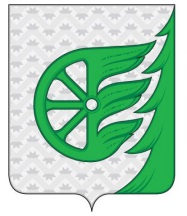 Администрация городского округа город ШахуньяНижегородской областиП О С Т А Н О В Л Е Н И Е